文光國際英語村104年度暑假育樂營DIY課程T-shirt尺碼表    請取一件學生常穿的T恤(排汗衫)平舖在桌上，依以下圖示量測胸寬和衣長，並參考下列尺碼及說明，在家長同意書上填寫學生尺碼，因T恤為訂作品，請審慎選擇學生尺碼，除瑕疵品外，不提供更換服務。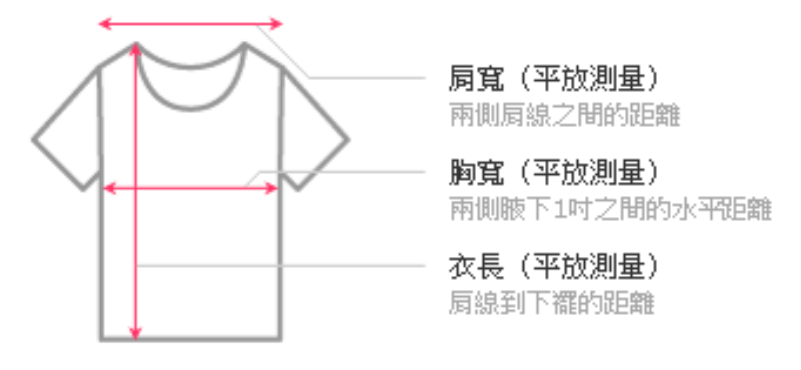 尺碼表說明:若學生胸寬46公分，衣長55公分，請以胸寬為選擇標準，建議尺碼為成人S號。兒童尺碼SMLXL2XL胸寬(公分)3537.54042.545衣長(公分)42.54547.55055成人尺碼SMLXL2XL3XL胸寬(公分)47.55052.55557.560衣長(公分)6567.57072.57577.5